Sally and the Limpet – Story Sequencing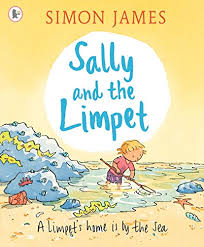 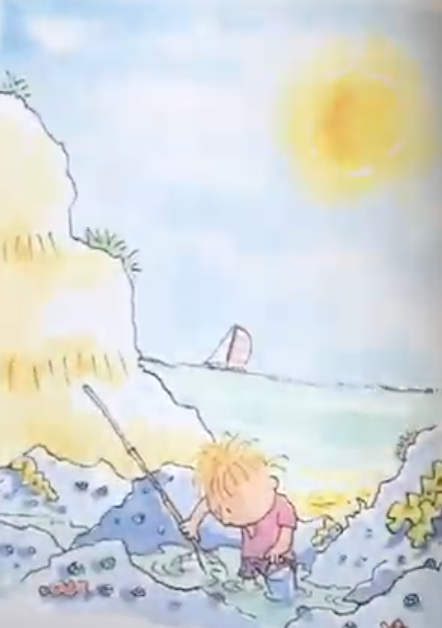 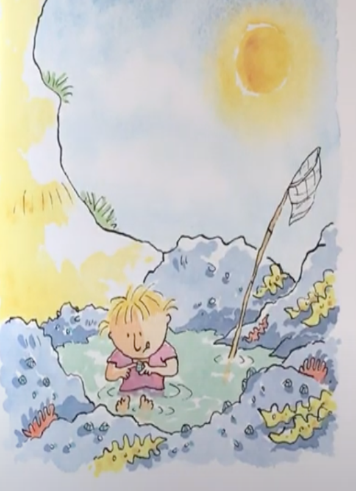 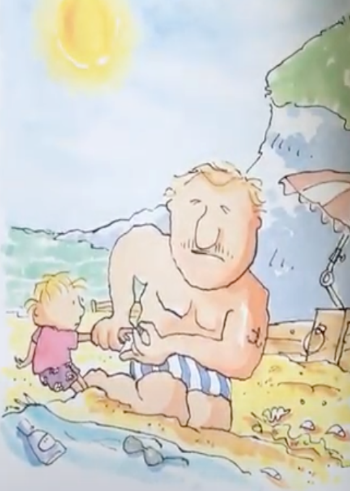 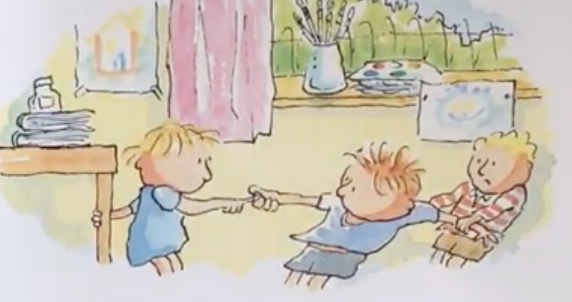 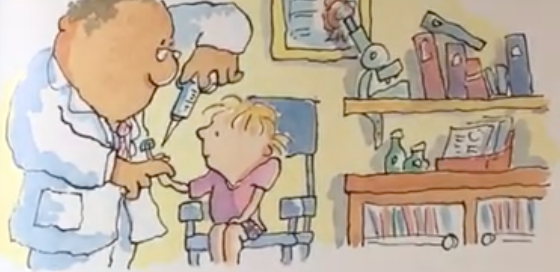 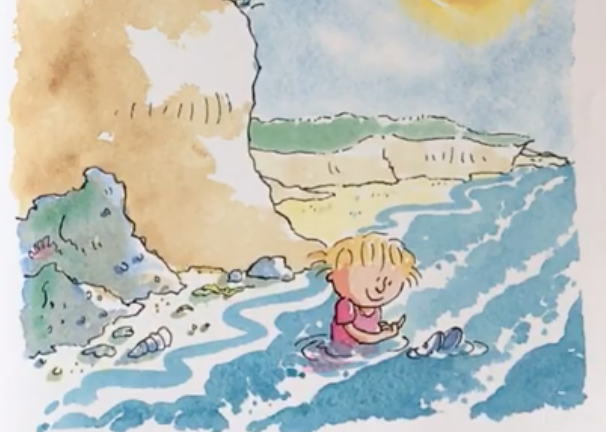 